     Администрация МО «Хакуринохабльское сельское поселение» доводит до населения сведения о численности муниципальных служащих МО «Хакуринохабльское сельское поселение» и работников муниципального учреждения Хакуринохабльского сельского поселения с указанием фактических затрат на их денежное содержание за 3  квартал 2020г. Глава МО «Хакуринохабльское сельское поселение»					                     В.А. БеданоковРЕСПУБЛИКА АДЫГЕЯ	Администрация	муниципального образования«Хакуринохабльское сельское поселение»385440, а. Хакуринохабль, ул. Шовгенова, 13АДЫГЭ РЕСПУБЛИКХьакурынэхьаблэ муниципальнэ къоджэ псэупIэ чIыпIэм изэхэщапI385440, къ. Хьакурынэхьабл,ур. Шэуджэным ыцI, 13Численность служащих Фактические затраты на их денежное содержаниеГлава МО «Хакуринохабльское сельское поселение»   107,0 т. руб. 8– муниципальных служащих    434,1 т.руб.3- не относящихся к муниципальной службе           49,2т.рубИтого:       590,3 т.руб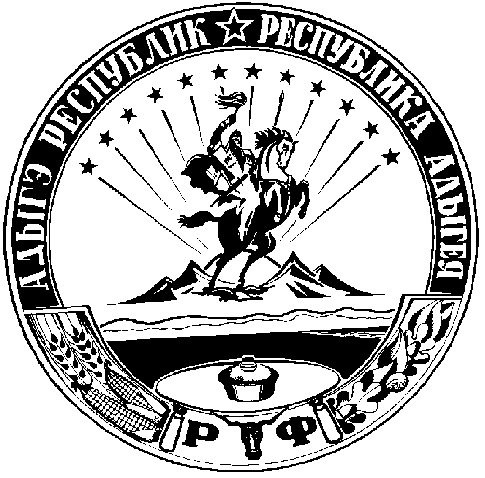 